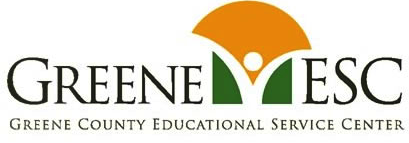 Request forPRESCHOOL TRANSPORTATIONChild’s Name      Child’s Age       	Child’s Weight      Parent Name(s)      Home Address      E-mail address       Phone Number       		Work Phone Number      Pertinent Medical Information        Child will be picked up and dropped off at home on the following days of the week: MondayTuesdayWednesdayThursday  Child will be picked up and dropped off at a babysitter’s on the following days of the week:MondayTuesdayWednesdayThursday	Babysitter’s Name      	Address      	Phone       _________________________________________________	     Parent Signature 							Date